                              Year 6 Central venue Netball Leagues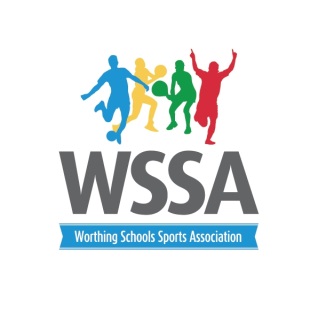 Chesswood DownsbrookBroadwaterSt Mary’s Chesswood AChesswood B TAB Juniors          West Park West Park AValeOrchardsEnglish Martyrs DurringtonWest Park B  Rules High 5 netball rules apply with 7 player rotation. All schools will need 7 players.Schools must continue rotations throughout the afternoon Matches 8 min each way. 2 min at half time.Staff will need to umpire their own games First 3 teams in each pool will qualify for the cup finals – the remaining teams for the plate. These venues will be allocated once results are in. For the  final week schools will play a round robinPlease ensure no jewellery is worn.Date Time Court 1 Court 2 Court 3 6th October  3.45pm 1v2 3v4 5v6  4.10pm 1v32v54v6 4.35 pm 1v42v63v5 13th October 3.45pm 1v52v43v64.10pm1v6 2v3 4v5 4.35pm Results  and venues allocated 20th October Cup and Plate competitions 